СП МБДОУ детский сад№7 ( д.с.№2) г АлагирМузыкально - спортивный проект«Сказка на здоровье».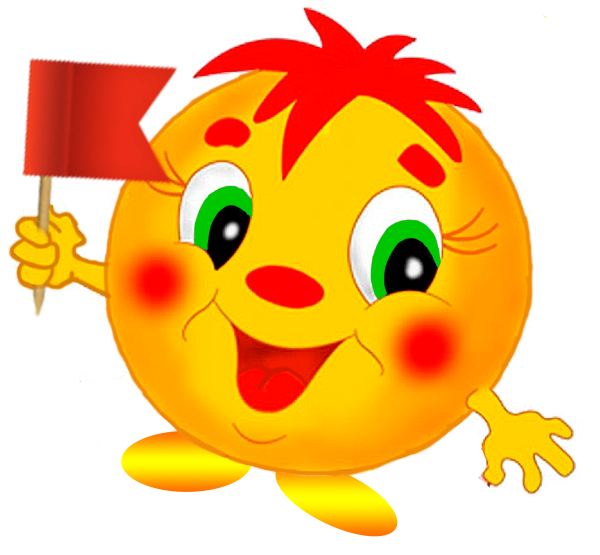 Инструктор по физической культуре: Кайтукова Залина КазбековнаМузыкальный руководитель: Гикаева Наира ШаликоевнаИнструктор ИЗО Кантемирова Елена АлександровнаТема: «Сказка на здоровье» по мотивам русских народных сказок, сказок К.И.Чуковского.Возраст детей: 5-6 летСрок реализации: 6 месяцевУчастники проекта: инструктор по физической культуре, музыкальный руководитель, воспитанники, воспитатели, родители.Вид проекта: 1. Познавательно-игровой, спортивный 2. Долгосрочный 3. Воспитательно-образовательныйФормы проведения:- познавательно – исследовательская деятельность;- театральная деятельность;- беседы;- игры, развлечения;- конкурсы;- самостоятельная деятельность;- работа с родителями.Цель: формирование социальной и личностной мотивации воспитанников дошкольного возраста на сохранение и укрепление своего здоровья посредством сказки, пропаганда здорового образа жизни.Основная задача проекта — это создание условий в ДОУ для повышения двигательной активности дошкольников и формирование социальной и личностной мотивации детей дошкольного возраста на сохранение и укрепление своего здоровья и воспитания социально значимых личностных качеств посредством сказки в процессе занятий музыкой и физической культурой.Задачи:  1.формировать представление о здоровье, как одной из главных ценностей жизни; 2.научить детей заботиться о своём здоровье;3.воспитывать привычку в соблюдении правил личной гигиены;4.развивать умения передавать в движении характер музыки и игровой образ; 5. развивать гибкость, пластичность, ловкость, точность координации движений;6.развитие музыкальной памяти, слухового внимания, умение начинать и заканчивать движения вместе с музыкой.Актуальность: в настоящее время остро стоит вопрос о путях совершенствования работы по укреплению здоровья, развитию движений и в целом физическому развитию детей, как фундаментальной составляющей общечеловеческой культуры. Одна из основных задач – воспитание здорового человека. Физически ослабленные дети подвергаются быстрому утомлению, у них снижены эмоциональный тонус и настроение, что в свою очередь отрицательно влияет на характер их умственной работоспособности. Культурно-гигиенические навыки – важная составляющая часть культуры поведения. Воспитание у детей навыков личной и общественной гигиены играет важнейшую роль в охране их здоровья. В конечном счете, от знания и выполнения детьми необходимых гигиенических правил и норм поведения зависит не только их здоровье, но и здоровье других детей и взрослых. В детском саду у детей воспитываются навыки по соблюдению чистоты тела, культуры еды, поддержание порядка в окружающей обстановке. Таким образом, актуальность проекта продиктована: - потребностью формирования культурно-гигиенических навыков, соответствующих возрасту детей; - необходимостью развития интереса к здоровому образу жизни. Развивать у детей физические качества – силу, быстроту, выносливость.Рассказывая нашим детям о том, как важно быть здоровым, воспитываем понимание ценности здоровья, формируем желание не болеть, укреплять здоровье. Примеры из произведений художественной литературы воспитывают у детей привычку следить за своим внешним видом, совершенствовать навыки самообслуживания, воспитывают умение противостоять стрессовым ситуациям, желание быть бодрыми, сильными, здоровыми, оптимистичными, формируют осознанное отношение к своему здоровью, осознания правил безопасного поведения. Это такие произведения как: русская народная сказка «Репка», сказки К.И.Чуковского «Мойдодыр», «Айболит», «Федорино горе». Постепенно моральные представления, полученные  детьми из художественных произведений перенесутся в их жизненный опыт.Ожидаемый результат: 1. Осознанное отношение детей и их родителей к состоянию здоровья, как к основному фактору успеха на последующих этапах жизни. 2. Значительное повышение знаний о чистоте и опрятности своего внешнего вида. 3. Повышение уровня физической готовности. 4. Наличие потребности в здоровом образе жизни и возможностей его обеспечения. Формы проведения:- беседы по прочитанным произведениям; -использование аудио- и видео материалов; -изобразительная деятельность детей; -выставки творческих работ дошкольников; -физкультурно-музыкальные досуги мероприятия.Подготовительная работа:Изучение необходимости элементарных представлений о физкультуре и спорте.Знакомство детей с известными сказками: «Репка», «Колобок», «Мойдодыр», «Федорино горе», «Айболит».Игровые задания, подвижные игры для расширения дружеского общения и взаимодействия детей.Совершенствование двигательных навыков и умений при выполнении «Нескучной гимнастики» и «Тематической утренней зарядки».Подготовка танца с элементами аэробики. Песня «Здравствуй, детство!».Подготовка комплекса зарядки под песню «Улыбка».Песня «Физкульт-ура».Подготовка танца «Стирка».Подготовка музыкальных этюдов всех героев сказки. Условий реализации проекта. Для успешной реализации проекта необходимо наличие материального обеспечения: -физкультурного зала, соответствующего нормативным требованиям; -музыкального зала, соответствующего нормативным требованиям; -научно-методической литературы; -технического оборудования; - поддержка со стороны администрации;- высокий профессиональный уровень специалистов; -желание и умение специалистов действовать совместно.Мероприятия:1. Физкультурно-игровое занятие совместно с родителями «В поисках колобка» по сюжету русской народной сказки;2. Досуг «Чистота – залог здоровья»;3. Развлечение - «Волшебная страна Здоровья»;4.Спортивный досуг «В гостях у сказки»4. Вечер подвижных игр;3. Мюзикл «Репка»Выводы: Проект стал мощным импульсом к развитию творческой инициативы дошкольного педагогического коллектива, помог повысить уровень физического воспитания воспитанников, приумножая любовь к детской художественной литературе и сказкам не только у детей, но и у взрослых. Проект обогатил и разнообразил образовательный и воспитательный процесс ДОУ. В целом, работа по проекту с детьми и родителями имеет прогрессивный характер и позволит привлечь к активному чтению сказок, занятиям физкультурой и спортом в период дошкольного детства. Подводя итоги работы по проекту, можно отметить, что поставленные задачи и цели были реализованы, надежды на достижение предполагаемых результатов оправдались.Представление дошкольников о сказках в физических упражнениях стали значительно полнее и точнее. Они с пониманием говорят о том, что стать сильным можно только регулярно занимаясь физкультурой. С удовольствием имитируют движения, повадки птиц и зверей, действия сказочных предметов и образов.